FRAGRANCE –  Comfort Strawberry & Lily @ 20% 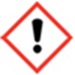 Warning: May cause an allergic skin reaction.Harmful to aquatic life with long lasting effects.IF ON SKIN: Wash with plenty of soap andwater. If skin irritation or rash occurs: Get medical advice/attention. Dispose of contents/container to approved disposal site, in accordance with local regulations.Contains 2,4-DIMETHYL-3-CYCLOHEXENE CARBOXALDEHYDE, AMYL CINNAMAL, BUTYLPHENYL METHYLPROPIONAL, HELIOTROPINE, HEXYL SALICYLATE, METHYL CINNAMATE, TETRAMETHYLACETYLOCTAHYDRONAPHTHALENESMay produce an allergic reactionYour business name, 12 Any Street, Anywhere, Your County, AA12BB. Your telephone number 01234568910